
        Siirt Belediye Meclisi, 5393 Sayılı Belediye Kanununun 31, 45 ve 46 sayılı Maddeleri gereğince aşağıdaki gündem maddelerini görüşmek üzere 21 Mayıs 2021 Cuma günü saat: 10:00’da Başkanlık Makam Odasında toplanacaktır. 
       Söz konusu gündem maddelerinin Meclis toplantı tarihine kadar ilan panosuna asılmasını ve Belediyemiz resmi internet sitesinde yayınlanmasını, ayrıca bu konuda düzenlenecek 01.06.2021 tarihine kadar gönderilmesi arz ederim.

         GÜNDEM:    YOKLAMA,BELEDİYE BAŞKANININ MECLİS AÇILIŞ KONUŞMASI,BİR EVVELKİ MECLİS TOPLANTI ZAPTININ TASDİKİ,KESİN HESAP İŞLEMLERİ.İLİMİZ MERKEZ ÖZEL HAREKAT POLİS ATIŞ ALANININ ASFALTLANMASI, EVİN DEMİRKIRAN’A ÖDÜL VERİLMESİ, ESNAFLARIMIZIN İŞYERLERİNDE KULLANDIKLARI SU TARİFESİNİN PANDEMİ’DEN DOLAYI YENİDEN BELİRLENMESİ,ORGANİZE SANAYİ BÖLGESİ SU TARİFESİNİN YENİDEN BELİRLENMESİ,BELEDİYE MÜLKİYETİNDE BULUNAN BÜTÜN İŞYERLERİNİN KİRALARINDA % 50 İNDİRİM YAPILMASI,İMAR KOMİSYON RAPORUNUN TASDİKİ,HAZİRAN 2021 MECLİS TOPLANTI GÜNÜNÜN TESPİTİ,T.C.
SİİRT BELEDİYE BAŞKANLIĞI
Yazı İşleri MüdürlüğüSayı    :E-32862074-105.02-845918.05.2021Konu  :Meclis GündemiBASIN YAYIN VE HALKLA İLİŞKİLER MÜDÜRLÜĞÜNEVadullah DİLDİRİM
Müdür V.

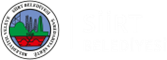 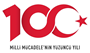 